Amazonia Verde Tarënoman wëriton ëtakërë iwëmonto iwëenpatohkonme Iponohpoto ma Ëka enmënpoto/erahtëhpëme rïto panpira formulierSERË EKANTËHPË ORGANISATIE OF PATAPON INEUHTONTËEkantëhpë organisatie of patapon eka: Eka ma sehken ipëkën inïrï/ijoroko eka ekantëhpë organisatie of patapon tao orokoman:Atïjanme ëmë organisatie me of patapon me ëeka mekaraman ënekantë wïtoto eka irëtaonpëe ekaramatome? Ekapon apo serë wëmonto mao teesen wëenpato ëenpakeme ekaramahpë kure akoronmatan ma ipatapo marë?   Imenuhtë ekapon apo ekantëhpë organisatie of patapon tïnekantëhpë wïtoto akoronmatan iwëenparïhtao kure naka iwehto ponarën ituntatome. SERË EKANTËHPË WÏTOTO INEUHTONTËEka:Tarënoman organisatie of Patapon:Email-adres:Itelefoonnummer:Skype:Euhto ekarama serë pëkërëntao aha/owa katohke. Ma “owa”  Kato euhtojanme ëëja naka naka nehtan kaewa ainja, atïtome wëmonto wëenpato janoro nëekaramatan irëton iweike tïrëenton irasame:Tërë nai kure apëine internet ëwënje? (aha/owa)Ma kure awaintao nai ëja e-mail tae ma WhatsApp tae ëweturuto? (aha/owa)Patawararë manan tëkeme? (aha/owa)Serë pëkërën euto maa neken 2 me panpira imenuhtëto ponarën inmenutëewa ehkë:1. Ekapon apo akenahtëneme/ irasahtonme tarënoman wëriton itu pata ikurunmatohpë ikarihtëto ituntato mïrïtan serë ënenehpë ëwëenpatoponpëke ma eketo makoronmatan? Ipunëhto ekarama imenekato rïtohpë, tïjanosen tïrëenton rïto akoronmato, pataponton projekt tïrëen rïtohpë tïrïto ma tahken atïhpe tïrëenton rïtohpë marë? Kure awaintaoken irë ipëkërë. imenuhtë2. Atïton nehtan ënïrïhpë tënenme serë ëwëinpatoponpëpëe/ ënenehpë pëe ënïrïhpë ëpataponton ineneme ma sehken ipohtënton ekunënton ineneme marë?3. Ekapon apo orokome mehtan pataponton akërë, tïwërënton tarënomanton organisatie ton akërë sehken Tïwërënton okoronmatonton akërë akoronmato karahkuri rïtohpë?4. Atïton nai ëmë ëikarë akenahtëneme ëwehto inïrïme ma ekapon apo serë ënenehpë ëwëenpato akoronmatan irëton rïto ikarihtëpotome ëëja? Ano patatonpon anïhtato kure mimeneka?Sehken ënïrï rïto programma enepoto awaintao imenuhtë ekarëhpe monome iwehto aporo. Serë amerarë karahkuri nai $ 10.000 Amerikaan ikarahkuri, irë karahkuri ke amerarë oninpëkenton nëtïhtan wëturuto janoro ton (ipunëhto internet rïpoto) ekantëhpë wïtoto ikato tïnïrï rïtome nërëja. Ekantëto naka iwetuwë, nërë wïtoto tïwëenpaen akërë CI orokome nehtan inpunëpï irasa tïrëenton rïtohpë akoronmatome ma karahkuri pë marë.Ëka ekaramato nai 24 januari 2021 pona rëken serë email tae irënpë enohtohke  lideresindigenas@conservation.org 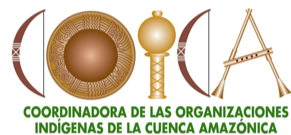 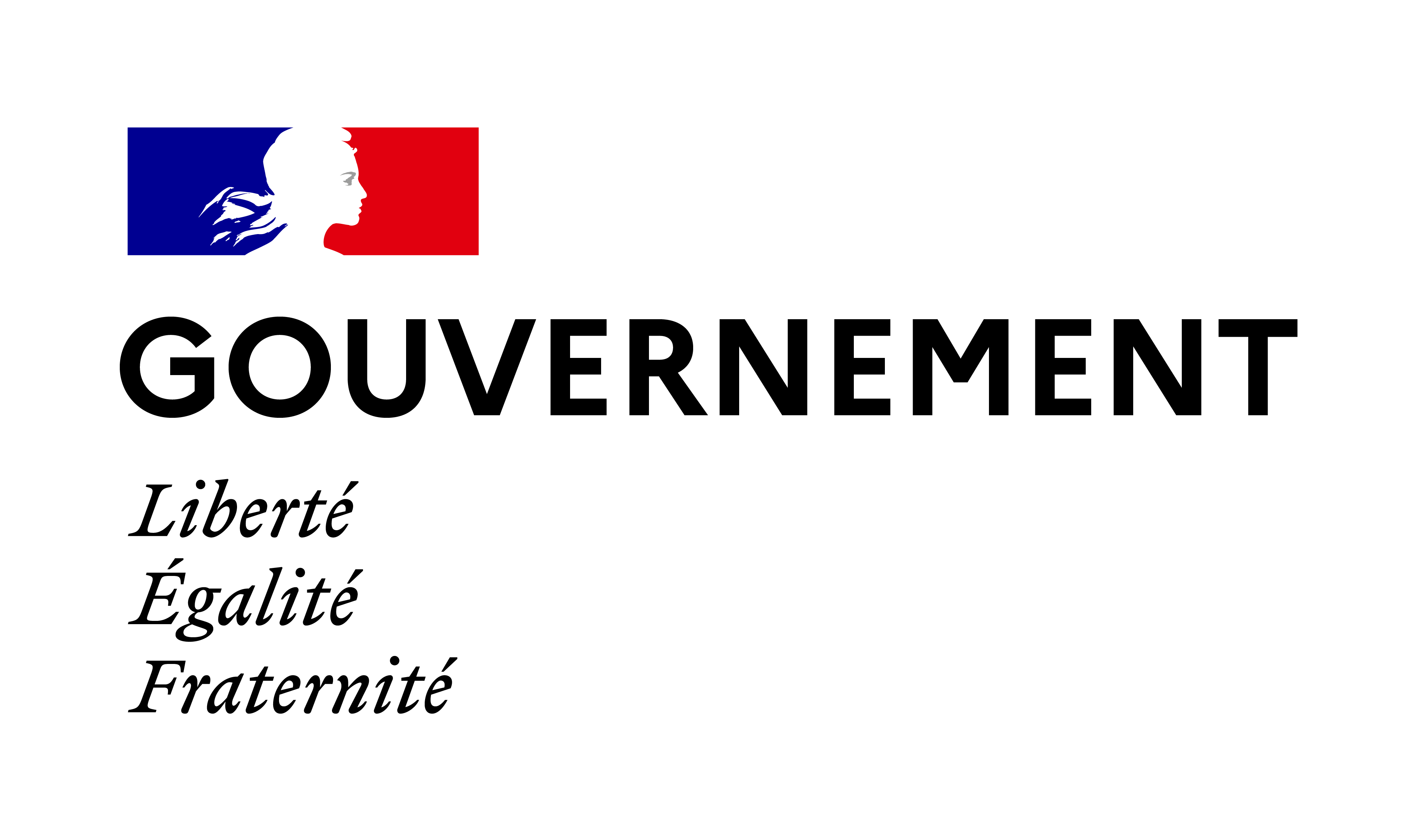 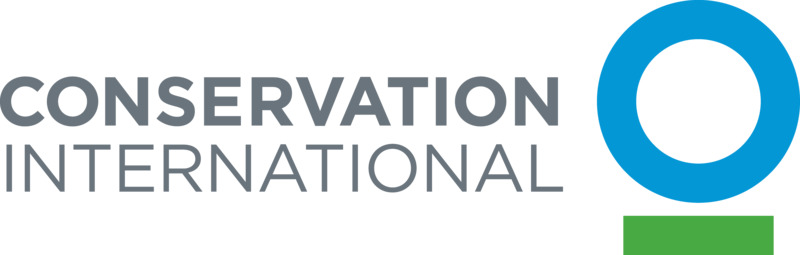 Tïrëen1e kwartaal2e kwartaal3e kwartaal4e kwartaal